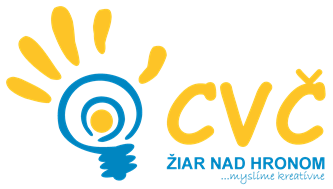 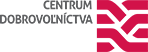 Týždeň dobrovoľníctva 2018VyhodnotenieUž piaty rok sa Centrum voľného času v Žiari nad Hronom ako Infobod  o dobrovoľníctve aktívne zhostilo role koordinátora kampane Týždeň dobrovoľníctva v Žiari nad Hronom.Tento rok sa Týždeň dobrovoľníctva niesol v myšlienke, že aj DOBRÉ SKUTKY SA DEJÚ a zapojením sa do tejto kampane sme na ne chceli poukázať.  Týždeň dobrovoľníctva sa začal 17.9.2018 skrášľovaním betónovej steny na oddychovej zóne Etapa, v rámci ktorej sa doplnili a skorigovali maľby na betónovej stene. Dobrovoľníkov, ktorými boli členovia Žiarskeho mládežníckeho parlamentu koordinovala Mgr. Dominika Švecová. V ten istý deň na ZŠ M. R. Štefánika bola realizovaná aktivita s názvom rekonštrukcia interných priestorov za účelom vytvorenia posilňovacej miestnosti na „Dvojke“, ktorej koordinátorkou bola Mgr. Kristína Holá. V rámci tejto aktivity boli učiteľmi II. stupňa vykonané rôzne manuálne práce ako napríklad vypratanie miestnosti, strhnutie dreveného obkladu, vymaľovanie miestnosti a pod.Taktiež v pondelok sa do kampane zapojili študenti zo Súkromnej strednej odbornej školy technickej pod vedením Mgr. Ingrid Víglaskej. Pomáhali s revitalizáciou externých priestorov v DSS Doména, vďaka ktorým sa oživil externý priestor DSS. Dobrovoľníci sa popasovali s natieraním plota a inými prácami. Dňa 18.9.2018 sa v parku Š. Moysesa vysadilo vyše 200 ks trvaliek, liečivých rastlín a byliniek. Dobrovoľnícku aktivitu s názvom kvitnúca lúka v sade koordinovali Mgr. Dominika Švecová a Ing. Marcela Gendiarová.Dňa 19.9.2018 v areáli DSS Doména boli pod vedením Mgr. Anny Ivancovej uskutočnené jesenné záhradné práce DSS Doména. Dobrovoľníci sa popasovali s manuálnymi prácami ako napríklad strihaním živého plota. V dňoch 19.9.2018 a 20.9.2018 prebiehala na ZŠ Jilemnického revitalizícia školských lavíc, v rámci ktorej dobrovoľníci šmirgľovali a natierali školské lavice v triedach. Koordinátorkou dobrovoľníkov bola Mgr. Soňa Haštová. Do danej aktivity sa zapojili aj učitelia, aj žiaci.Dňa 20.9.2018 v areáli ZŠ M.R. Štefánika pod koordináciou Mgr. Dany Matúškovej učiteľky I. stupňa vytvorili na asfalte rôzne maľované farebné zábavky.Taktiež vo štvrtok v areáli ZŠ Jilemnického bola realizovala aktivita s názvom paletové sedenie na „Štvorke“. Koordinátorkou dobrovoľníkov bola Mgr. Dominika Švecová. V dňoch 20.9.2018 a 21.9.2018 sa na ZŠ M.R. Štefánika pod vedením Mgr. Martiny Polachovej uskutočnila výroba textilných hračiek pre psíkov v útulku, do ktorej sa zapojili nielen učiteľky, ale aj deti.Dňa 21.9.2018 v DSS Doména Mgr. Anna Ivancová koordinovala hravé Adamove aktivity. V rámci tejto interaktívnej aktivity si žiak ZŠ Dr. Janského s klientmi DSS čítal, kreslil, rozprával príbehy.Dobrovoľnícka aktivita s názvom Pomoc útulkáčom, konaná taktiež 21.9.2018 spočívala vo výrobe kľučeniek, magnetiek a odznačikov pre psí útulok. Členovia Žiarskeho mládežníckeho parlamentu a Mestského žiackeho parlamentu ZŠ vyrobili kľúčenky, magnetky a odznačiky. Súčasťou tejto dobrovoľníckej aktivity bolo aj venčenie psíkov v útulku.Dve dobrovoľnícke aktivity s názvom kreatívne dielne z odpadového materiálu (v spolupráci s Komunitným centrum) a revitalizácia externých priestorov v psom útulku budú dobrovoľníkmi zo Strednej odbornej školy pedagogickej EBG realizované nasledujúci týždeň, a to 25.9.2018 a 29.9.2018. Koordinátorkou dobrovoľníkov uvedených aktivít je Mgr. Zuzana Miklíková.Tešíme sa, že aj tento rok sa nám podarilo urobiť mnohé nezištné gestá pre tých, ktorí to potrebovali a potvrdiť to, že DOBROVOĽNÍCTVO a DOBROVOĽNÍCI majú v našom meste nezastupiteľné miesto. Na kampaň Týždeň dobrovoľníctva finančne/materiálne prispeli: firma Wood and Metals s.r.o. piliarska výroba, OZ ZAŽIAR v spolupráci so Žiarskym mládežníckym parlamentom, odbor životného prostredia a infraštruktúry MsÚ ZH, odbor stavebného poriadku MsÚ ZH, školský úrad MsÚ ZH, projektové oddelenie MsÚ ZH. Za sponzorské dary úprimne ďakujeme. Taktiež veľké poďakovanie vyjadrujeme každému, kto priložil ruku k dielu a odviedol tak kus skvelej dobrovoľníckej práce. Všetci zúčastnení dobrovoľníci, ktorí boli z radov žiakov ZŠ a SŠ, učiteľov, zamestnancov MsÚ ZH a ostaných sú dôkazom, že DOBRÉ SKUTKY SA OKOLO NÁS POČAS TÝŽDŇA DOBROVOĽNÍCTVA DIALI!Autorka: Mária LanckováCVČ ZH